基本信息基本信息 更新时间：2024-04-22 10:45  更新时间：2024-04-22 10:45  更新时间：2024-04-22 10:45  更新时间：2024-04-22 10:45 姓    名姓    名N0163803N0163803年    龄36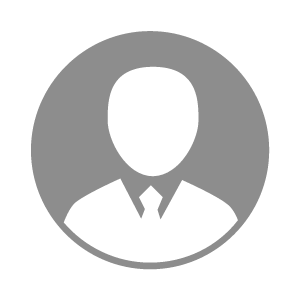 电    话电    话下载后可见下载后可见毕业院校河北工程大学邮    箱邮    箱下载后可见下载后可见学    历大专住    址住    址河北省邯郸市马头镇河北省邯郸市马头镇期望月薪10000-20000求职意向求职意向养殖场技术经理,技术场长,兽药销售经理养殖场技术经理,技术场长,兽药销售经理养殖场技术经理,技术场长,兽药销售经理养殖场技术经理,技术场长,兽药销售经理期望地区期望地区河北省|山东省|辽宁省河北省|山东省|辽宁省河北省|山东省|辽宁省河北省|山东省|辽宁省教育经历教育经历就读学校：河北工程大学 就读学校：河北工程大学 就读学校：河北工程大学 就读学校：河北工程大学 就读学校：河北工程大学 就读学校：河北工程大学 就读学校：河北工程大学 工作经历工作经历工作单位：山东XX动保有限公司 工作单位：山东XX动保有限公司 工作单位：山东XX动保有限公司 工作单位：山东XX动保有限公司 工作单位：山东XX动保有限公司 工作单位：山东XX动保有限公司 工作单位：山东XX动保有限公司 自我评价自我评价本人性格开朗，乐观向上，乐于助人，积极勤奋，工作认真负责，能吃苦耐劳。在专业技能上，认真学习专业知识，掌握了本专业基础理论知识，具备了基本的问题分析及判断能力。同时，也在努力的拓展知识面，培养其他方面的能力，积极参加行业内的活动。更要抓住每个机遇将所学的知识化为动手能力、应用能力和创造能力，力求理论和实践的统一。本人性格开朗，乐观向上，乐于助人，积极勤奋，工作认真负责，能吃苦耐劳。在专业技能上，认真学习专业知识，掌握了本专业基础理论知识，具备了基本的问题分析及判断能力。同时，也在努力的拓展知识面，培养其他方面的能力，积极参加行业内的活动。更要抓住每个机遇将所学的知识化为动手能力、应用能力和创造能力，力求理论和实践的统一。本人性格开朗，乐观向上，乐于助人，积极勤奋，工作认真负责，能吃苦耐劳。在专业技能上，认真学习专业知识，掌握了本专业基础理论知识，具备了基本的问题分析及判断能力。同时，也在努力的拓展知识面，培养其他方面的能力，积极参加行业内的活动。更要抓住每个机遇将所学的知识化为动手能力、应用能力和创造能力，力求理论和实践的统一。本人性格开朗，乐观向上，乐于助人，积极勤奋，工作认真负责，能吃苦耐劳。在专业技能上，认真学习专业知识，掌握了本专业基础理论知识，具备了基本的问题分析及判断能力。同时，也在努力的拓展知识面，培养其他方面的能力，积极参加行业内的活动。更要抓住每个机遇将所学的知识化为动手能力、应用能力和创造能力，力求理论和实践的统一。本人性格开朗，乐观向上，乐于助人，积极勤奋，工作认真负责，能吃苦耐劳。在专业技能上，认真学习专业知识，掌握了本专业基础理论知识，具备了基本的问题分析及判断能力。同时，也在努力的拓展知识面，培养其他方面的能力，积极参加行业内的活动。更要抓住每个机遇将所学的知识化为动手能力、应用能力和创造能力，力求理论和实践的统一。本人性格开朗，乐观向上，乐于助人，积极勤奋，工作认真负责，能吃苦耐劳。在专业技能上，认真学习专业知识，掌握了本专业基础理论知识，具备了基本的问题分析及判断能力。同时，也在努力的拓展知识面，培养其他方面的能力，积极参加行业内的活动。更要抓住每个机遇将所学的知识化为动手能力、应用能力和创造能力，力求理论和实践的统一。本人性格开朗，乐观向上，乐于助人，积极勤奋，工作认真负责，能吃苦耐劳。在专业技能上，认真学习专业知识，掌握了本专业基础理论知识，具备了基本的问题分析及判断能力。同时，也在努力的拓展知识面，培养其他方面的能力，积极参加行业内的活动。更要抓住每个机遇将所学的知识化为动手能力、应用能力和创造能力，力求理论和实践的统一。其他特长其他特长